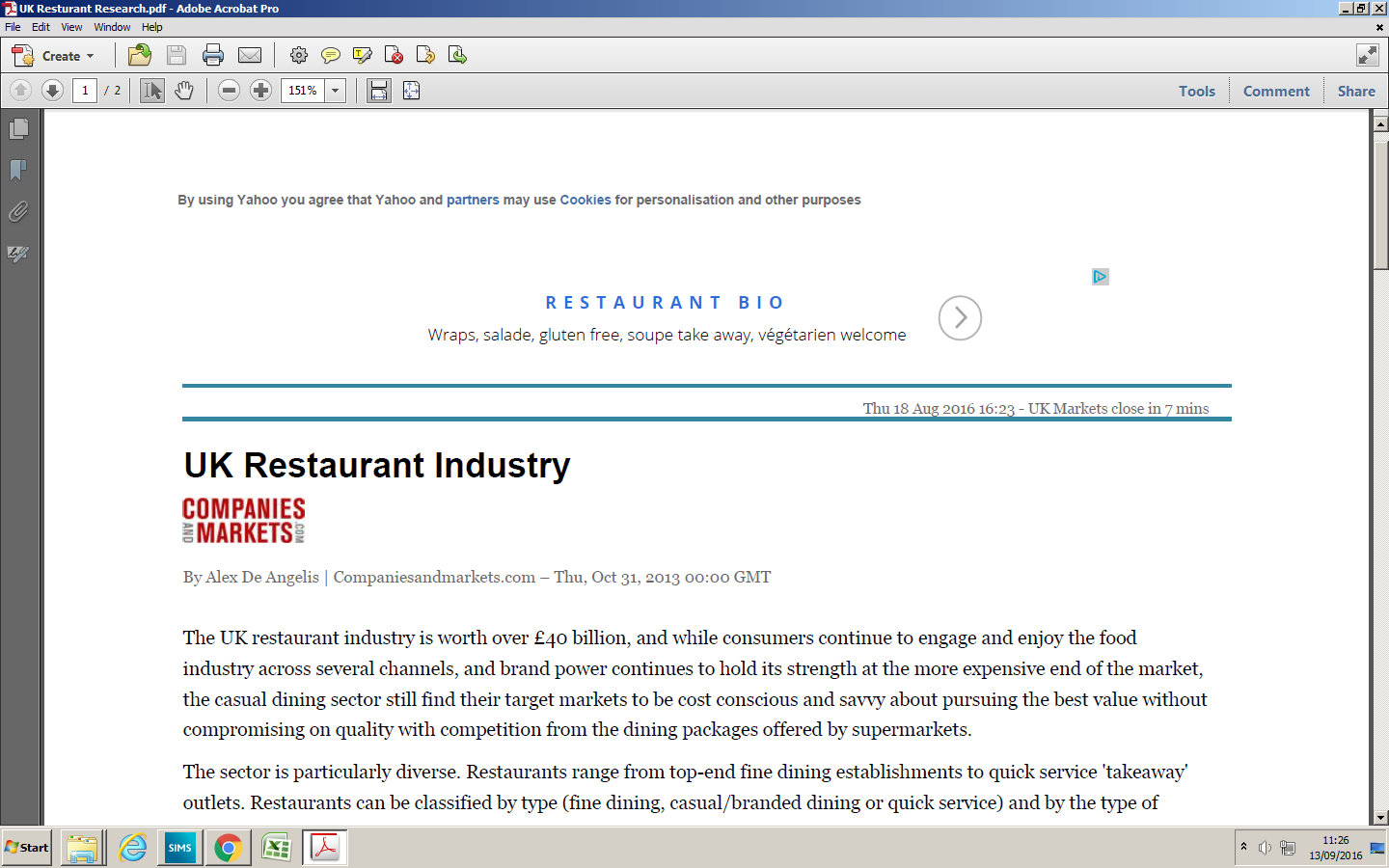 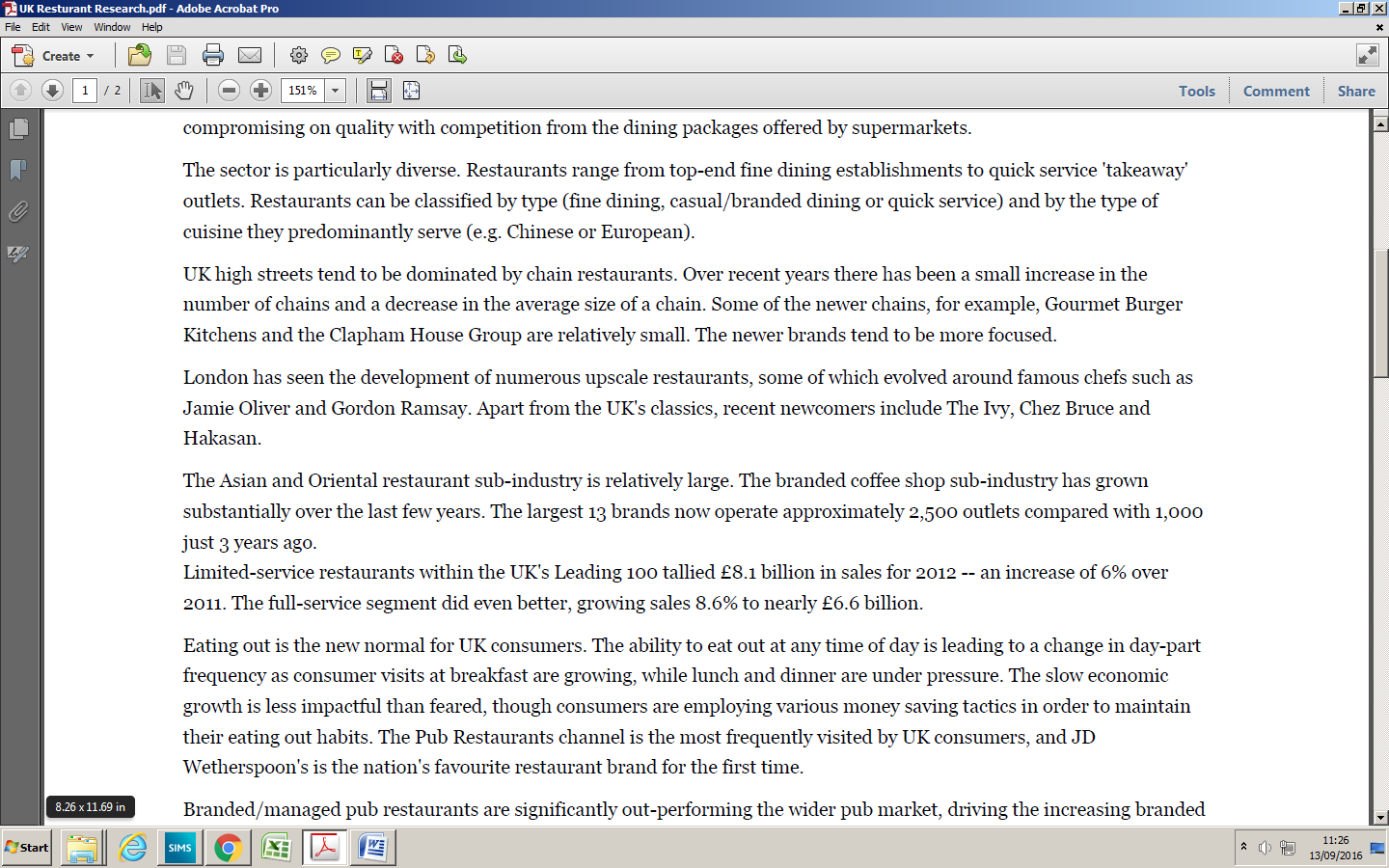 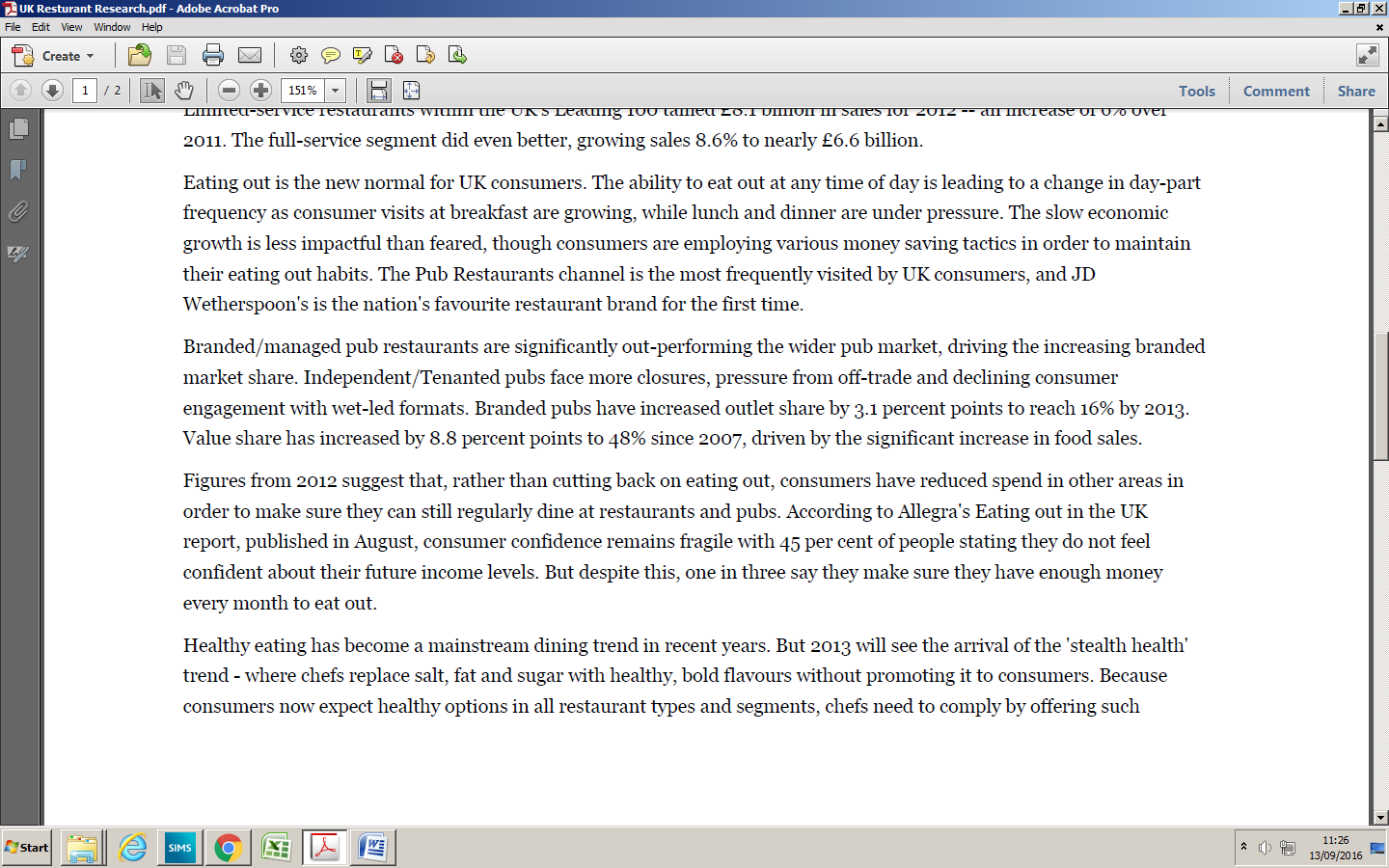 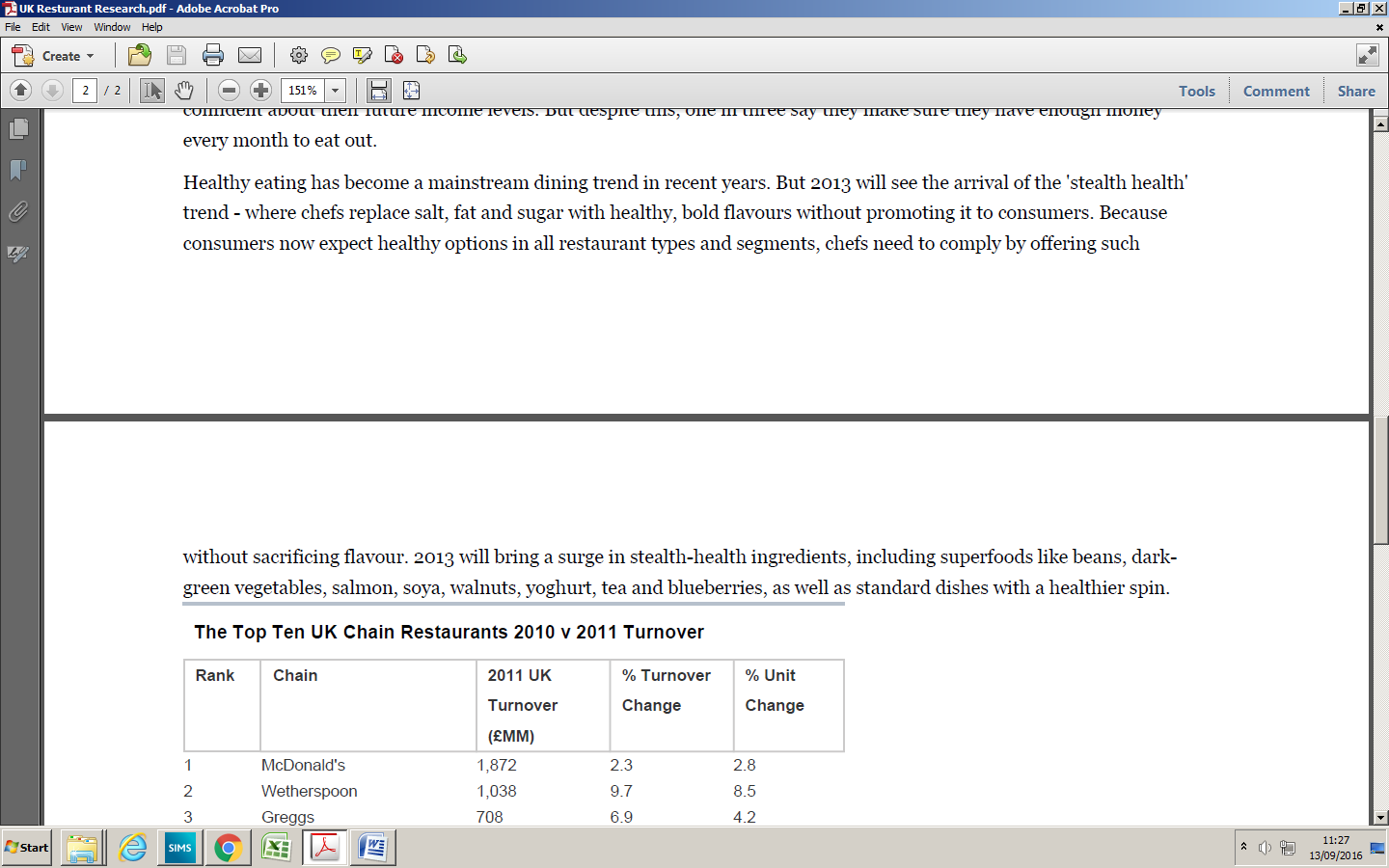 https://uk.finance.yahoo.com/news/uk-restaurant-industry-000000282.html 